Stagione Sportiva 2023/2024Comunicato Ufficiale N° 177 (Coppe) del 01/03/2024SOMMARIOSOMMARIO	1COMUNICAZIONI DELLA F.I.G.C.	1COMUNICAZIONI DELLA L.N.D.	1COMUNICAZIONI DEL COMITATO REGIONALE	1Modifiche al programma gare del 13/03/2024	2NOTIZIE SU ATTIVITÀ AGONISTICA	2COMUNICAZIONI DELLA F.I.G.C.COMUNICAZIONI DELLA L.N.D.COMUNICAZIONI DEL COMITATO REGIONALECOPPA MARCHE PRIMA CATEGORIACALENDARIO GARE2^ giornata 13.03.2024 ore 15,00FALCO ACQUALAGNA/MONTECASSIANO CALCIO	Rip.: REAL CAMERANESEVIGOR MONTECOSARO CALCIO/PINTURETTA FALC.	Rip.: COMUNANZA3^ giornata 27.03.2024 ore 15,00MONTECASSIANO CALCIO/REAL CAMERANESE	Rip.: FALCO ACQUALAGNA COMUNANZA/VIGOR MONTECOSARO CALCIO		Rip.: PINTURETTA FALCORModifiche al programma gare del 13/03/2024COPPA ITALIA PROMOZIONE  Visti gli accordi societari la gara MOIE VALLESINA A.S.D./VALFOGLIA viene disputata sul campo sportivo “Ippoliti” di Cupramontana con inizio alle ore 20,45.NOTIZIE SU ATTIVITÀ AGONISTICACOPPA ITALIA PROMOZIONERISULTATIRISULTATI UFFICIALI GARE DEL 28/02/2024Si trascrivono qui di seguito i risultati ufficiali delle gare disputateGIUDICE SPORTIVOIl Giudice Sportivo Avv. Agnese Lazzaretti, con l'assistenza del segretario Angelo Castellana, nella seduta del 01/03/2024, ha adottato le decisioni che di seguito integralmente si riportano:GARE DEL 28/ 2/2024 PROVVEDIMENTI DISCIPLINARI In base alle risultanze degli atti ufficiali sono state deliberate le seguenti sanzioni disciplinari. CALCIATORI NON ESPULSI SQUALIFICA PER UNA GARA EFFETTIVA PER RECIDIVITA' IN AMMONIZIONE (IV INFR) SQUALIFICA PER UNA GARA EFFETTIVA PER RECIDIVITA' IN AMMONIZIONE (II INFR) I AMMONIZIONE DIFFIDA COPPA MARCHE PRIMA CATEGORIARISULTATIRISULTATI UFFICIALI GARE DEL 28/02/2024Si trascrivono qui di seguito i risultati ufficiali delle gare disputateGIUDICE SPORTIVOIl Giudice Sportivo Avv. Agnese Lazzaretti, con l'assistenza del segretario Angelo Castellana, nella seduta del 01/03/2024, ha adottato le decisioni che di seguito integralmente si riportano:GARE DEL 27/ 2/2024 PROVVEDIMENTI DISCIPLINARI In base alle risultanze degli atti ufficiali sono state deliberate le seguenti sanzioni disciplinari. ALLENATORI SQUALIFICA PER UNA GARA EFFETTIVA PER RECIDIVITA' IN AMMONIZIONE (II INFR) CALCIATORI NON ESPULSI SQUALIFICA PER UNA GARA EFFETTIVA PER RECIDIVITA' IN AMMONIZIONE (II INFR) I AMMONIZIONE DIFFIDA GARE DEL 28/ 2/2024 PROVVEDIMENTI DISCIPLINARI In base alle risultanze degli atti ufficiali sono state deliberate le seguenti sanzioni disciplinari. CALCIATORI ESPULSI SQUALIFICA PER DUE GARE EFFETTIVE CALCIATORI NON ESPULSI SQUALIFICA PER UNA GARA EFFETTIVA PER RECIDIVITA' IN AMMONIZIONE (II INFR) III AMMONIZIONE DIFFIDA I AMMONIZIONE DIFFIDA Le ammende irrogate con il presente comunicato dovranno pervenire a questo Comitato entro e non oltre il 11/03/2024.Pubblicato in Ancona ed affisso all’albo del Comitato Regionale Marche il 01/03/2024.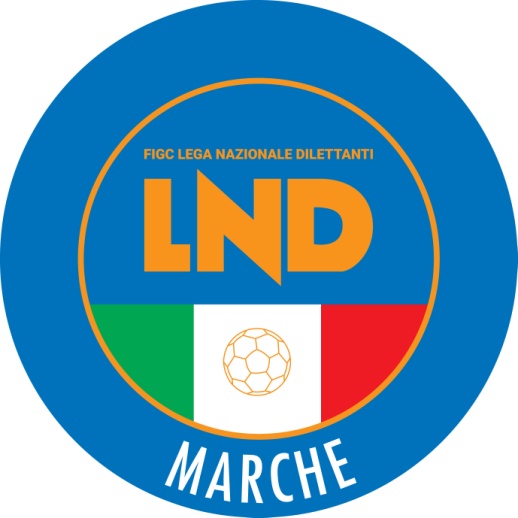 Federazione Italiana Giuoco CalcioLega Nazionale DilettantiCOMITATO REGIONALE MARCHEVia Schiavoni, snc - 60131 ANCONACENTRALINO: 071 285601 - FAX: 071 28560403sito internet: www.figcmarche.it                         e-mail: cr.marche01@lnd.itpec: marche@pec.figcmarche.itVECCHIONE DAVID(POTENZA PICENA) FILIPPONI MATTIA(ATLETICO CENTOBUCHI) GIUNCHETTI LUIGI(MOIE VALLESINA A.S.D.) CASOLI GIANMARCO(VALFOGLIA) FABICANNELLA MATTEO(ATLETICO CENTOBUCHI) GIACHETTA SAVERIO(POTENZA PICENA) PALACIOS BLAS GERONIMO(POTENZA PICENA) PANTALONE GIORGIO(REAL CAMERANESE) CIAMPICONI MARCO(FALCO ACQUALAGNA) RAZGUI OUSEMA(REAL CAMERANESE) STARNARI SAMUELE(REAL CAMERANESE) ARRADI YASIN(FALCO ACQUALAGNA) OTTAVIANI DOMENICO(FALCO ACQUALAGNA) BALDARELLI FRANCESCO(REAL CAMERANESE) CICCANTI MIRCO(COMUNANZA) CARINI ALEX(PINTURETTA FALCOR) MARINI LEONARDO(COMUNANZA) SERVILI DANIELE(COMUNANZA) MILANI EDOARDO(COMUNANZA) ELEUTERI ALESSANDRO(COMUNANZA) CARINI ALEX(PINTURETTA FALCOR) SBAFFONE FABIO(PINTURETTA FALCOR)   Il Segretario(Angelo Castellana)Il Presidente(Ivo Panichi)